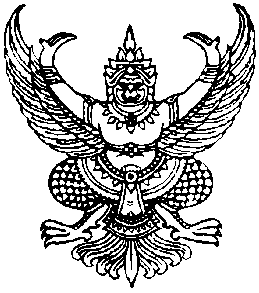 ประกาศองค์การบริหารส่วนตำบลกำแพงเซาเรื่อง  ประกาศสรุปผลการดำเนินการจัดซื้อจัดจ้างในรอบเดือน พฤศจิกายน  พ.ศ.  2564--------------------------------	อาศัยอำนาจตามความในข้อ 1 และข้อ 2 แห่งประกาศคณะกรรมการข้อมูลข่าวสารของทางราชการ เรื่องกำหนดให้ข้อมูลข่าวสารเกี่ยวกับผลการพิจารณาการจัดซื้อจัดจ้างของหน่วยงานของรัฐเป็นข้อมูลข่าวสารที่ต้องจัดไว้ให้ประชาชนตรวจดูได้ตามมาตรา  9(8) แห่งพระราชบัญญัติข้อมูลข่าวสารของทางราชการ พ.ศ.  2540  โดยคณะกรรมการข้อมูลข่าวสารของทางราชการ ได้กำหนดให้หน่วยงานของรัฐจัดทำสรุปผลการพิจารณาการจัดซื้อจัดจ้างของหน่วยงานของรัฐเป็นรายเดือนทุก ๆ เดือน โดยให้มีรายละเอียดเกี่ยวกับงานที่จัดซื้อจัดจ้าง วงเงินงบประมาณ วิธีซื้อหรือจ้าง รายชื่อผู้เข้าเสนอราคาและราคาที่เสนอ ผู้ได้รับการคัดเลือกและราคา และเหตุผลที่คัดเลือกผู้เสนอราคารายนั้นโดยสรุป เพื่อเป็นดรรชนีสำหรับการตรวจดูของประชาชน ดังนั้นเพื่อปฏิบัติตามประกาศดังกล่าวและเพื่อให้การจัดซื้อจัดจ้างเป็นไปด้วยความโปร่งใสแลตรวจสอบ ได้องค์การบริหารส่วนตำบลกำแพงเซา    จึงขอประกาศสรุปผลการดำเนินการจัดซื้อจัดจ้างในรอบเดือน  พฤศจิกายน 2564 ให้ประชาชนได้ทราบโดยทั่วกัน รายละเอียดตามแบบ สขร.1 แนบท้ายประกาศนี้		ทั้งนี้ ตั้งแต่วันที่    9  ธันวาคม  พ.ศ. 2564 เป็นต้นไป			ประกาศ   วันที่   9  ธันวาคม  พ.ศ. 2564บัณฑิตย์  ธานมาศ(นายบัณฑิตย์  ธานมาศ) รองปลัดองค์การบริหารส่วนตำบล  รักษาราชการแทนปลัดองค์การบริหารส่วนตำบลกำแพงเซา ปฏิบัติหน้าที่นายกองค์การบริหารส่วนตำบลกำแพงเซางบหน้าสรุปผลการพิจารณาการจัดซื้อจัดจ้างของ อบจ./เทศบาล/อบต.      กำแพงเซา	         ประจำเดือน	พฤศจิกายน  2564ได้นำข้อมูลเกี่ยวกับการจัดซื้อจัดจ้างตามแบบ สขร.1 (ประจำเดือน  	พฤศจิกายน 2564  )               เผยแพร่  เมื่อวันที่   9  ธันวาคม  2564   โดยวิธี        ติดประกาศ,ประชาสัมพันธ์ทางเว็บไซต์ (www.kampangsao.go.th)	                 ไม่ได้นำข้อมูลเกี่ยวกับการจัดซื้อจัดจ้างตามแบบ สขร. เผยแพร่ เหตุเพราะ 					(ลงชื่อ)      ปริยภัทร  นิจนารถ        ผู้รายงาน(นางปริยภัทร  นิจนารถ)                                ตำแหน่ง   นักวิชาการพัสดุชำนาญการวันที่     9  ธันวาคม  2564สรุปผลการพิจารณาการจัดซื้อจัดจ้างในรอบเดือน  พฤศจิกายน  2564 องค์การบริหารส่วนตำบลกำแพงเซา สรุปผลการพิจารณาการจัดซื้อจัดจ้างในรอบเดือน  พฤศจิกายน  2564องค์การบริหารส่วนตำบลกำแพงเซาสรุปผลการพิจารณาการจัดซื้อจัดจ้างในรอบเดือน  พฤศจิกายน  2564องค์การบริหารส่วนตำบลกำแพงเซาสรุปผลการพิจารณาการจัดซื้อจัดจ้างในรอบเดือน  พฤศจิกายน  2564องค์การบริหารส่วนตำบลกำแพงเซาลงชื่อ)      ปริยภัทร  นิจนารถ        ผู้รายงาน(นางปริยภัทร  นิจนารถ)                                ตำแหน่ง   นักวิชาการพัสดุชำนาญการวันที่     9  ธันวาคม  2564ลงชื่อ)      ปริยภัทร  นิจนารถ        ผู้รายงาน(นางปริยภัทร  นิจนารถ)                                ตำแหน่ง   นักวิชาการพัสดุชำนาญการวันที่     10  พฤศจิกายน  2564ลำดับที่วิธีการจัดซื้อจัดจ้างจำนวนโครงการรวมวงเงินงบประมาณรวมราคากลางรวมราคาที่พิจารณาคัดเลือกวงเงินต่ำหรือสูงกว่าราคากลาง (+สูง) (-ต่ำกว่า)หมายเหตุ1จัดซื้อโดยวิธีเฉพาะเจาะจง9573,270.68573,270.68573,270.68--2จัดจ้างโดยวิธีเฉพาะเจาะจง9109,622.00109,622.00109,622.00--3จัดซื้อโดยวิธีสอบราคา------4จัดจ้างโดยวิธีสอบราคา------5จัดซื้อโดยวิธีประกวดราคา------6จัดจ้างโดยวิธีประกวดราคา------7จัดซื้อจัดจ้างโดยวิธีพิเศษ------8จัดซื้อจัดจ้างโดยวิธีอิเลคทรอนิกค์------รวม18682,892.68682,892.68682,892.68--ลำดับที่งานจัดซื้อจัดจ้างวงเงินงบประมาณ(ราคากลาง)วิธีซื้อ/จ้างการเสนอราคาการเสนอราคาการพิจารณาคัดเลือกการพิจารณาคัดเลือกเหตุผลที่คัดเลือกโดยสังเขปลำดับที่งานจัดซื้อจัดจ้างวงเงินงบประมาณ(ราคากลาง)วิธีซื้อ/จ้างผู้เสนอราคาราคาที่เสนอผู้ได้รับคัดเลือกราคาที่เสนอเหตุผลที่คัดเลือกโดยสังเขป1จัดซื้อวัสดุยานพาหนะและขนส่งสำหรับรถบรรทุกขยะ หมายเลขทะเบียน 81-8829 นศ9,620.-เฉพาะเจาะจงหจก.ดีพร้อมอะไหล่ยนต์9,620.-หจก.ดีพร้อมอะไหล่ยนต์9,620.-เป็นผู้เสนอราคาที่มีคุณสมบัติถูกต้องตามเงื่อนไขในเอกสารจัดซื้อ/จ้างซื้อและเสนอราคาไม่เกินวงเงินงบประมาณ2จัดซื้อวัสดุเพื่อใช้ในโครงการเลือกตั้งนายกและสมาชิกสภาองค์การบริหารส่วนตำบล1,800.-เฉพาะเจาะจงบูรพาเครื่องขียน1,800.-บูรพาเครื่องขียน1,800.-เป็นผู้เสนอราคาที่มีคุณสมบัติถูกต้องตามเงื่อนไขในเอกสารจัดซื้อ/จ้างซื้อและเสนอราคาไม่เกินวงเงินงบประมาณ3จัดซื้อวัสดุสำนักงาน1,780.-เฉพาะเจาะจงบูรพาเครื่องขียน1,780.-บูรพาเครื่องขียน1,780.-เป็นผู้เสนอราคาที่มีคุณสมบัติถูกต้องตามเงื่อนไขในเอกสารจัดซื้อ/จ้างซื้อและเสนอราคาไม่เกินวงเงินงบประมาณ4จัดซื้อวัสดุเพื่อใช้ในโครงการเลือกตั้งนายกและสมาชิกสภาองค์การบริหารส่วนตำบล17,764.-เฉพาะเจาะจงบูรพาเครื่องขียน17,764.-บูรพาเครื่องขียน17,764.-เป็นผู้เสนอราคาที่มีคุณสมบัติถูกต้องตามเงื่อนไขในเอกสารจัดซื้อ/จ้างซื้อและเสนอราคาไม่เกินวงเงินงบประมาณ5จัดซื้อวัสดุเพื่อใช้ในโครงการเลือกตั้งนายกและสมาชิกสภาองค์การบริหารส่วนตำบล166,378เฉพาะเจาะจงหจก.ทำเนียบกรุ๊ป166,378หจก.ทำเนียบกรุ๊ป166,378เป็นผู้เสนอราคาที่มีคุณสมบัติถูกต้องตามเงื่อนไขในเอกสารจัดซื้อ/จ้างซื้อและเสนอราคาไม่เกินวงเงินงบประมาณลำดับที่งานจัดซื้อจัดจ้างวงเงินงบประมาณ(ราคากลาง)วิธีซื้อ/จ้างการเสนอราคาการเสนอราคาการพิจารณาคัดเลือกการพิจารณาคัดเลือกเหตุผลที่คัดเลือกโดยสังเขปลำดับที่งานจัดซื้อจัดจ้างวงเงินงบประมาณ(ราคากลาง)วิธีซื้อ/จ้างผู้เสนอราคาราคาที่เสนอผู้ได้รับคัดเลือกราคาที่เสนอเหตุผลที่คัดเลือกโดยสังเขป6.จัดซื้อวัสดุเพื่อใช้ในโครงการเลือกตั้งนายกและสมาชิกสภาองค์การบริหารส่วนตำบล246,900.-เฉพาะเจาะจงหจก.ทำเนียบกรุ๊ป246,900.-หจก.ทำเนียบกรุ๊ป246,900.-เป็นผู้เสนอราคาที่มีคุณสมบัติถูกต้องตามเงื่อนไขในเอกสารจัดซื้อ/จ้างซื้อและเสนอราคาไม่เกินวงเงินงบประมาณ7.จัดซื้อวัสดุคอมพิวเตอร์13,980.-เฉพาะเจาะจงพรหมคีรีย์พาณิชย์ คอมฯ13,980.-พรหมคีรีย์พาณิชย์ คอมฯ13,980.-เป็นผู้เสนอราคาที่มีคุณสมบัติถูกต้องตามเงื่อนไขในเอกสารจัดซื้อ/จ้างซื้อและเสนอราคาไม่เกินวงเงินงบประมาณ8.จ้างเหมาซ่อมแซมรถยนต์ส่วนกลางหมายเลขทะเบียน กต 11045,020.-เฉพาะเจาะจงนายอดุลย์  เชิดศิริกาญจน์5,020.-นายอดุลย์  เชิดศิริกาญจน์5,020.-เป็นผู้เสนอราคาที่มีคุณสมบัติถูกต้องตามเงื่อนไขในเอกสารจัดซื้อ/จ้างซื้อและเสนอราคาไม่เกินวงเงินงบประมาณ9.จ้างเหมาจัดทำป้ายไวนิลประชาสัมพันธ์960.-เฉพาะเจาะจงจีเอ็ม กราฟิกดีไซน์960.-จีเอ็ม กราฟิกดีไซน์960.-เป็นผู้เสนอราคาที่มีคุณสมบัติถูกต้องตามเงื่อนไขในเอกสารจัดซื้อ/จ้างซื้อและเสนอราคาไม่เกินวงเงินงบประมาณ10.จ้างเหมาจัดทำป้ายไวนิลประชาสัมพันธ์336.-เฉพาะเจาะจงจีเอ็ม กราฟิกดีไซน์336.-จีเอ็ม กราฟิกดีไซน์336.-เป็นผู้เสนอราคาที่มีคุณสมบัติถูกต้องตามเงื่อนไขในเอกสารจัดซื้อ/จ้างซื้อและเสนอราคาไม่เกินวงเงินงบประมาณลำดับที่งานจัดซื้อจัดจ้างวงเงินงบประมาณ(ราคากลาง)วิธีซื้อ/จ้างการเสนอราคาการเสนอราคาการพิจารณาคัดเลือกการพิจารณาคัดเลือกเหตุผลที่คัดเลือกโดยสังเขปลำดับที่งานจัดซื้อจัดจ้างวงเงินงบประมาณ(ราคากลาง)วิธีซื้อ/จ้างผู้เสนอราคาราคาที่เสนอผู้ได้รับคัดเลือกราคาที่เสนอเหตุผลที่คัดเลือกโดยสังเขป11.จัดซื้อวัสดุสำนักงาน1,080.-เฉพาะเจาะจงบูรพาเครื่องเขียน1,080.-บูรพาเครื่องเขียน1,080.-เป็นผู้เสนอราคาที่มีคุณสมบัติถูกต้องตามเงื่อนไขในเอกสารจัดซื้อ/จ้างซื้อและเสนอราคาไม่เกินวงเงินงบประมาณ12.จัดซื้ออาหารเสริมนม113,968.68เฉพาะเจาะจงบริษัท แมรี่ แอน แดรี่ โปรดักส์ จำกัด113,968.68บริษัท แมรี่ แอน แดรี่ โปรดักส์ จำกัด113,968.68เป็นผู้เสนอราคาที่มีคุณสมบัติถูกต้องตามเงื่อนไขในเอกสารจัดซื้อ/จ้างซื้อและเสนอราคาไม่เกินวงเงินงบประมาณ13.จ้างเหมาผูกผ้า ประดับตกแต่ง โครงการประเพณีลอยกระทง15,000.-เฉพาะเจาะจงน.ส.สุภาพร  พุทธพืช15,000.-น.ส.สุภาพร  พุทธพืช15,000.-เป็นผู้เสนอราคาที่มีคุณสมบัติถูกต้องตามเงื่อนไขในเอกสารจัดซื้อ/จ้างซื้อและเสนอราคาไม่เกินวงเงินงบประมาณ14.จ้างที่ปรึกษาเพื่อศึกษาวิจัย ประเมินผลหรือพัฒนาระบบต่างๆ25,000.-เฉพาะเจาะจงมหาวิทยาลัยทักษิณ25,000.-มหาวิทยาลัยทักษิณ25,000.-เป็นผู้เสนอราคาที่มีคุณสมบัติถูกต้องตามเงื่อนไขในเอกสารจัดซื้อ/จ้างซื้อและเสนอราคาไม่เกินวงเงินงบประมาณ15.จ้างเช่าเต็นท์ โต๊ะ เก้าอี้ สำหรับโครงการเลือกตั้งนายกและสมาชิกสภาองค์การบริหารส่วนตำบล42,000.-เฉพาะเจาะจงนายชัยชนะ  ไชยจิตร์42,000.-นายชัยชนะ  ไชยจิตร์42,000.-เป็นผู้เสนอราคาที่มีคุณสมบัติถูกต้องตามเงื่อนไขในเอกสารจัดซื้อ/จ้างซื้อและเสนอราคาไม่เกินวงเงินงบประมาณลำดับที่งานจัดซื้อจัดจ้างวงเงินงบประมาณ(ราคากลาง)วิธีซื้อ/จ้างการเสนอราคาการเสนอราคาการพิจารณาคัดเลือกการพิจารณาคัดเลือกเหตุผลที่คัดเลือกโดยสังเขปลำดับที่งานจัดซื้อจัดจ้างวงเงินงบประมาณ(ราคากลาง)วิธีซื้อ/จ้างผู้เสนอราคาราคาที่เสนอผู้ได้รับคัดเลือกราคาที่เสนอเหตุผลที่คัดเลือกโดยสังเขป16.จ้างซ่อมแซมรถบรรทุกขยะ หมายเลขทะเบียน 81-8829 นศ2,164.-เฉพาะเจาะจงบริษัท ทักษิณยนตรการ จำกัด2,164.-บริษัท ทักษิณยนตรการ จำกัด2,164.-เป็นผู้เสนอราคาที่มีคุณสมบัติถูกต้องตามเงื่อนไขในเอกสารจัดซื้อ/จ้างซื้อและเสนอราคาไม่เกินวงเงินงบประมาณ17.จ้างซ่อมแซมรถบรรทุกขยะ หมายเลขทะเบียน 81-8829 นศ14,142.-เฉพาะเจาะจงบริษัท ทักษิณยนตรการ จำกัด14,142.-บริษัท ทักษิณยนตรการ จำกัด14,142.-เป็นผู้เสนอราคาที่มีคุณสมบัติถูกต้องตามเงื่อนไขในเอกสารจัดซื้อ/จ้างซื้อและเสนอราคาไม่เกินวงเงินงบประมาณ18.จ้างเช่าเครื่องปั่นไฟ5,000.-เฉพาะเจาะจงนายเกียรติศักดิ์  คชรัตน์5,000.-นายเกียรติศักดิ์  คชรัตน์5,000.-เป็นผู้เสนอราคาที่มีคุณสมบัติถูกต้องตามเงื่อนไขในเอกสารจัดซื้อ/จ้างซื้อและเสนอราคาไม่เกินวงเงินงบประมาณ